 FIJATE  EN  ESTE  CARTEL   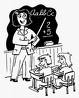 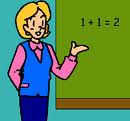 ☼  SIEMPRE QUE HAGAS TUS TAREAS O LOS RECADOS SIGUE ESTE     MÉTODO Y SERÁS………¡ EL CAMPEÓN  DE   !1.- ESCUCHO ATENTO LAS INSTRUCCIONES            2.- REPITO EN VOZ ALTA LO QUE TENGO QUE HACER:                                                                                             “ TENGO QUE ….”3.- HAGO                                                      4.- ENSEÑO EL TRABAJO A MI MAESTRO  